«Alltid Sikker» - en sjekkliste for ledere hentet fra industrisamarbeidet alwayssafe.no«Alltid Sikker» - en sjekkliste for ledere hentet fra industrisamarbeidet alwayssafe.noFORHINDRE FALLENDE GJENSTANDER: FINNE GJENSTANDER FØR DE FALLERFORHINDRE FALLENDE GJENSTANDER: FINNE GJENSTANDER FØR DE FALLER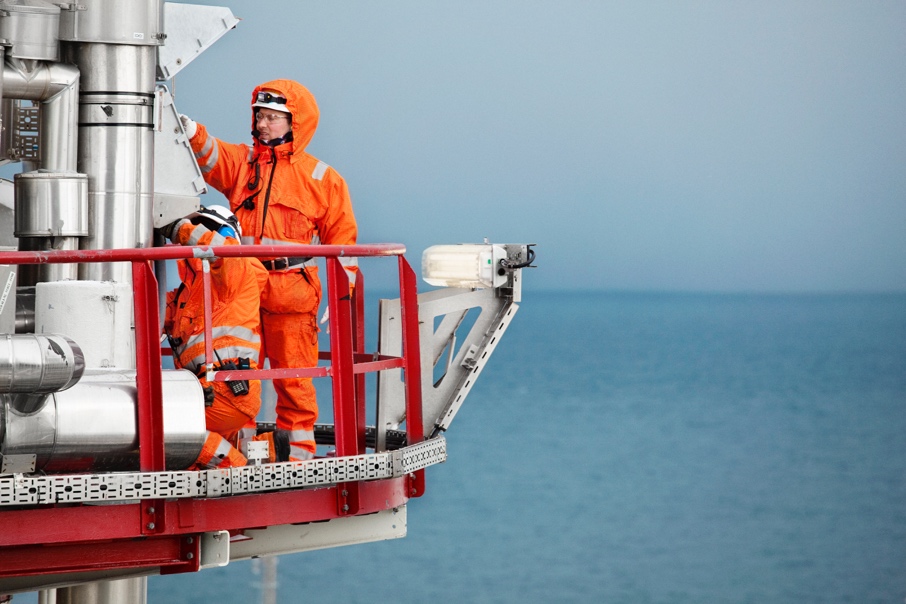 Equinor, Vår Energi og Aker BP har etablert et felles årshjul for viktige, sykliske tema – herunder fallende gjenstander. Denne sjekklisten er utviklet etter inspirasjon fra SfS sin håndbok for å forhindre fallende gjenstander, samt tiltak etter uønskede hendelser og erfaringer med tidligere læringspakker i årshjulet.Equinor, Vår Energi og Aker BP har etablert et felles årshjul for viktige, sykliske tema – herunder fallende gjenstander. Denne sjekklisten er utviklet etter inspirasjon fra SfS sin håndbok for å forhindre fallende gjenstander, samt tiltak etter uønskede hendelser og erfaringer med tidligere læringspakker i årshjulet.KontekstEn statisk fallende gjenstand (FG), er en gjenstand som faller ned uten ytre påvirkning utover vind, vibrasjon, osv., og utgjør en betydelig sikkerhetsutfordring. Utvalg og stikkprøverDet du trenger for å kunne verifisere i henhold til denne sjekklisten er:Bestem deg på forhånd hvilke fysiske områder som skal versifiseresVær klar på hvilke typer objekter du først og fremst vil se etterFlere øyne ser mer, så utfør gjerne verifikasjonen sammen med andreHa gjerne med deg SfS sin håndbok «Forhindre fallende gjenstander» ut i felt#VurderingerObservasjon og aksjonsbeskrivelse1Innfesting og sikring av lyskastere, PA-høyttalere, o.l.Mangelfull sekundærsikring av lyskastere gir høy risiko, da slike lyskastere ofte er store og tunge og plassert høyt over og nær områder der personell ferdes. 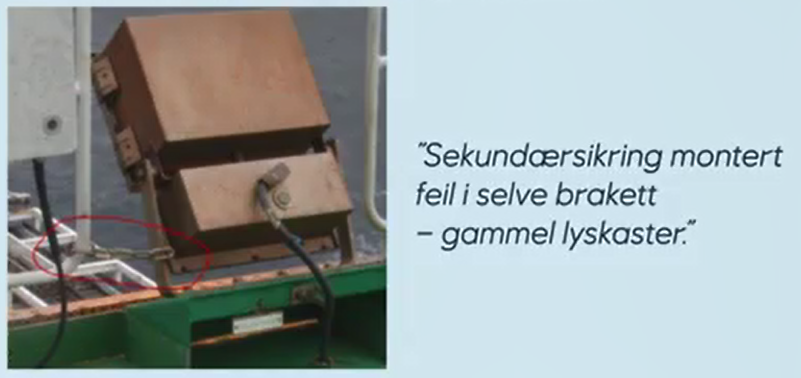 SjekkpunktEr sekundærsikringen montert riktig og faktisk festet til det som kan falle ned? Man har sett eksempler på at sikringer er sikret til det som faller ned og derfor ikke oppfyller kravet til sekundærsikring.Er karabinkroker som er benyttet i sikringen i god stand?Finner du bruk av syrefast wire med aluminium klemhylse som sikringswire?Har man benyttet plasstrips som midlertidig sikring av lyskaster i eksempelvis stillas?Finner du lyskaster og/eller PA-høyttalere uten sikring i felt? 2Utstyr som er tatt ut av brukUtstyr som skal tas ut av bruk, fjernes av og til ikke som planlagt – og deler av utstyret blir stående igjen som potensiell kilde for fallende gjenstander i fremtiden. Foreta en befaring i områder du vet det finnes utstyr som er tatt ut av bruk. 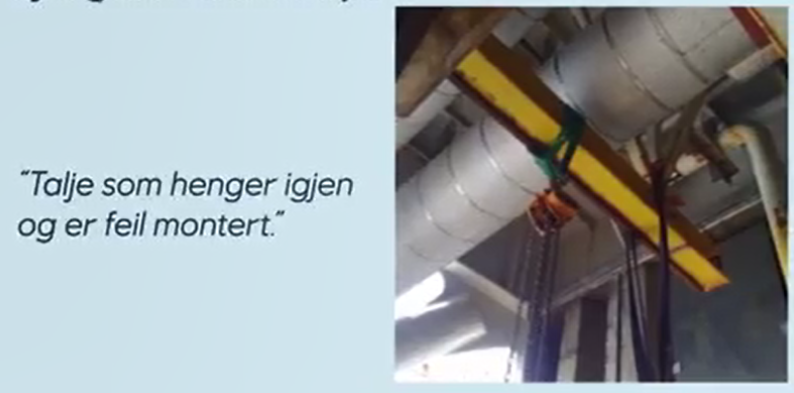 SjekkpunktFinner du rester av utstyrsinstallasjonen fortsatt plassert igjen i felt etter fjerning av utstyr? 3Svak innfesting av skiltOrdentlig innfesting av skilt er viktig, fordi mange skilt ofte er værutsatt og utsatt for galvanisk korrosjon. Foreta en befaring av skilt på utvalgte deler av installasjonen. 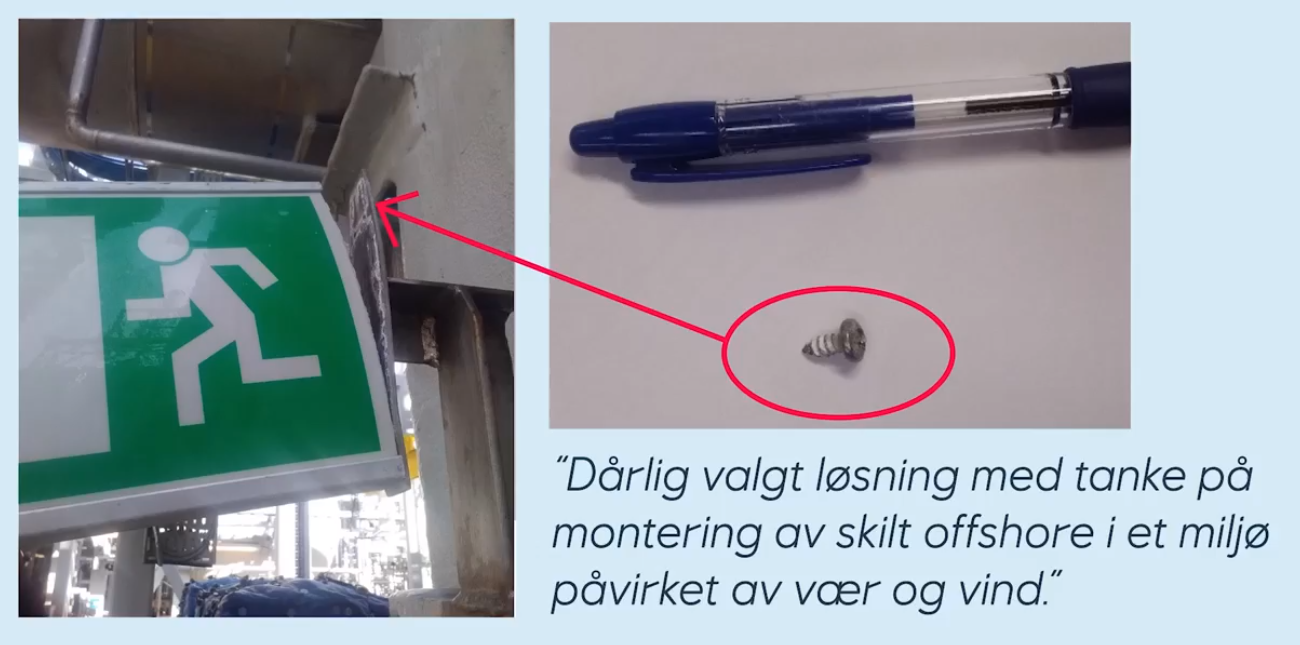 SjekkpunktFinner du underdimensjonerte festeanordninger til skilt som skal tåle relativt store vindkrefter og/eller vibrasjoner?Sitter limte skilt ordentlig fast? Av og til løsner limet over tid. 4Galvanisk korrosjonDette er en av kildene til fallende gjenstander som er vanskeligst å se i felt, og krever derfor at man går nøyaktig til verks og kjenner til spenningsrekken som grunnlag for galvanisk korrosjon. Det anbefales at du har sett følgende video på 5 minutter: Om galvanisk korrosjon. (Hold nede «CTRL-knappen» og klikk deretter på linken).SjekkpunktFinner du skiltfester som er utsatt for galvanisk korrosjon?Finner du braketter i felt til lyskastere, PA-høyttalere, o.l. som har begynnende galvanisk korrosjon?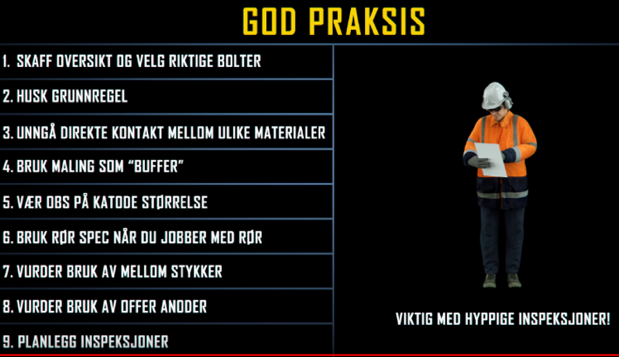 5Gjenglemt løfteutstyr og løfteutstyr tatt ut av brukForeta en befaring for å avdekke at typiske kilder til fallende gjenstander innen løfteutstyr avdekket i Q3 2019 ikke opptrer på nytt. 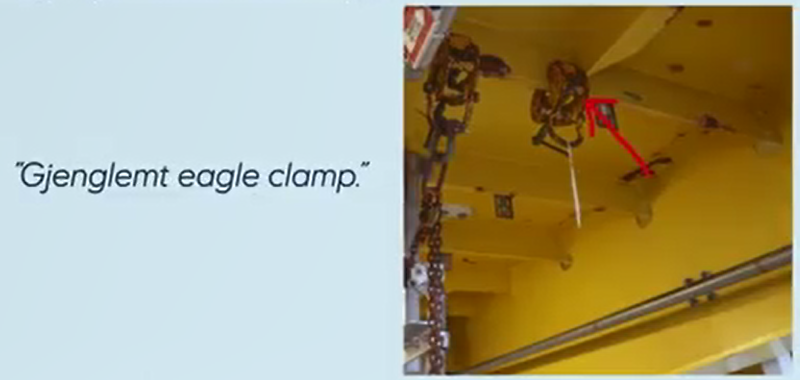 SjekkpunktSjekk riggloft for utstyr som har vært utskrevet lengst.Henger det gjenglemt midlertidig løfteutstyr som taljer, sjakler og/eller eagle clamps i høyden i felt?6Verktøysikring og gjenglemt verktøy i feltErfaring viser at en relativt stor andel av fallende gjenstander skyldes håndverktøy som er gjenglemt i felt etter at arbeid er avsluttet. Velg et område – gjerne ut ifra arbeidstillatelseslogg - på innretningen hvor det nylig har pågått arbeid med håndverktøy. Foreta en befaring.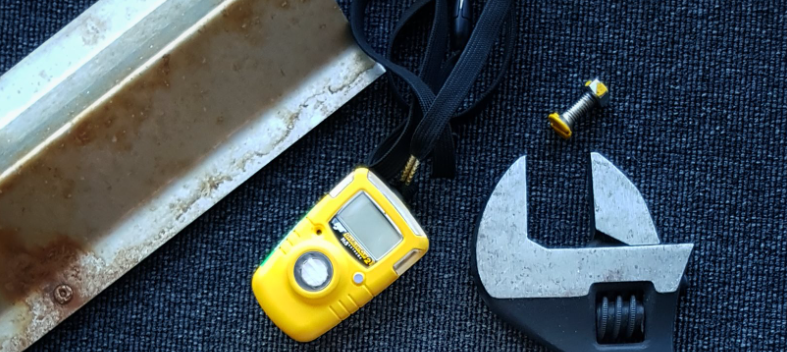 SjekkpunktFinner du gjenglemt utstyr i området?Er tilstanden på høydesikringsverktøy på utvalgt lagersted akseptabel? Husk at hjemmelaget sikringsverktøy er ikke ok.7Løse gjenstander på toppen av laste-bærere / konteinereForeta en befaring av lastebærere / konteinere. De siste årene har bransjen erfart at det på toppen av konteinere kan ligge igjen løse gjenstander, som kan være stillasdeler, rustflak, verktøy og andre gjenstander som kan falle ned under forflytning. SjekkpunktEr alle lastebærere / konteinere fri for løse gjenstander? Finnes del løse deler i gaffeltruck-lommene?Er lastebærere som skal sendes til land i retur fri for løse gjenstander som kan falle ned under løfteoperasjonen på båt og videre i logistikkjeden?8Sjekk av stillaslagre og reoler for utstyrslagringDe aller fleste innretninger har innført lokal praksis for lagring av utstyr i felt, enten dette er mer formelle lagre eller såkalte «nøttelagre». Det er viktig å sjekke både at delene som lagres i reoler er lagret forsvarlig, og at selve reolene som er bygget in situ også er sikret med tanke på å forhindre fallende gjenstander. SjekkpunktEr reoler og lagringsplasser du sjekker utformet slik at utstyr ikke utilsiktet kan falle ned til underliggende nivå?Og like viktig; er selve reolene og lagringsenhetene sikret og festet i seg selv til struktur på en sikker måte?9Sjekk av lokk, luker, og hengslede forbindelserLuker og lignende er potensielle fallende objekter på grunn av feil bruk, manglende inspeksjon/vedlikehold og generell mangel på årvåkenhet. SjekkpunktEr lukene du har valgt å kontrollere riktig plassert og sikret mot fall?Har hengsler, innfestinger, låser, etc. en robust tilstand? (Sjekk for korrosjon og unormal slitasje.)Følges vedlikeholdsprogrammet for de lukene du nå sjekker?10Sjekk av monorails med endestoppere og løpekattOpp gjennom årene har det vært uønskede hendelser der endestoppere enten har falt av og/eller de ikke er montert ordentlig. Foreta en befaring i felt av et antall monorails. 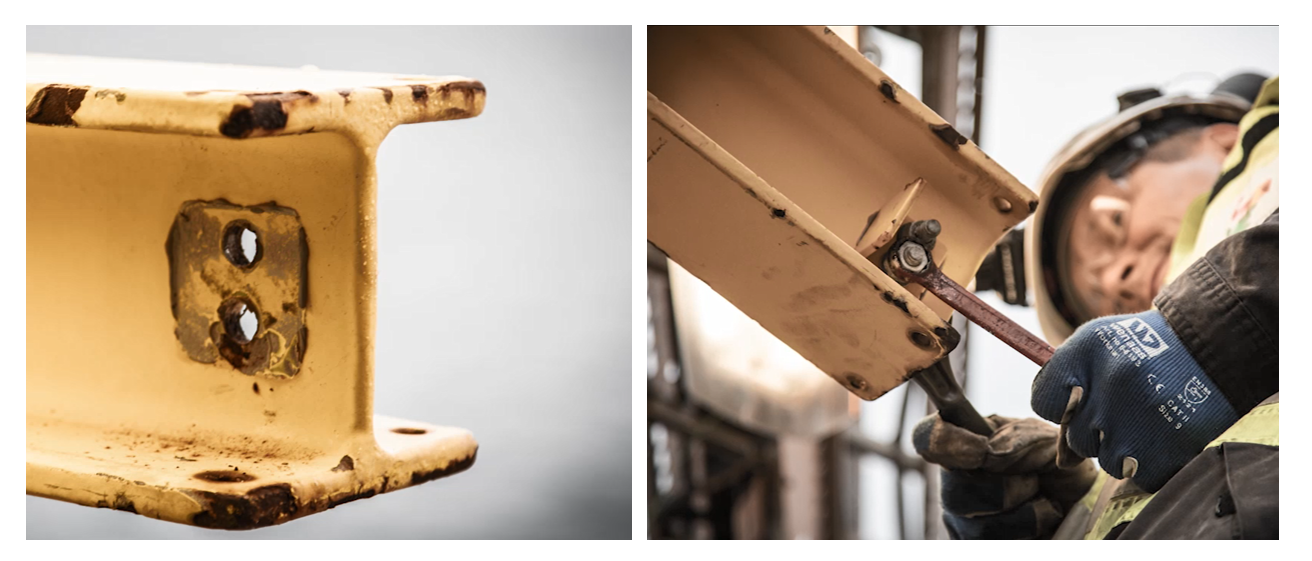 SjekkpunktEr endestopperne på monorailene du verifiserer intakte, og er boltene på endestopperne skrudd til ordentlig?Benyttes skjevtrekk for de monorails du verifiserer i felt? For å unngå belastning på endestopperne, bør skjevtrekk ved bruk av løpekatt unngås, da løpekatt og dunk mot endestoppere kan lede til utmattingsbrudd i festeboltene og løpekatt kan falle ned.Er vedlikeholdsrutiner for å sjekke endestopperne fulgt? Noter ned tag på monorailene du verifiserer og kryssjekk i vedlikeholdssystemet.10Sjekkpunkter kran- og løfteoperasjonerForeta en fysisk inspeksjon ute i felt. Før en kran-/løfteoperasjon skal starte ute på dekk og etter at sperringer er satt opp, så ber du om å få noen minutter – og verifiser følgende:SjekkpunktHva kan falle ned fra kran-/løfteinnretning, last eller fra hindringer i løfteruten, som følge av løfteoperasjonen?Hvordan ivaretas faren for potensielt fallende gjenstander i avsperring og plassering av personell?Er det stillas eller annet utstyr i konflikt med løfteruten som kan lede til fallende gjenstander dersom kranbom og last ikke følger planlagt løfterute av ulike årsaksforhold?Er bolt til forløper sikret?Er opphengspunkt for løftearrangement OK (sikringssplinter, godkjent opphengspunkt, stropper/kjetting, årets farge mm)?12Sjekkpunkter for eldre installasjonerEtter hvert som installasjonene eldes, så oppstår det andre kilder til potensielt fallende objekter enn da installasjonen var nyere. For eksempel: Tilstand på struktur, rustflakker, grating, innfesting og supportering av utstyr, eksosutslipp, rekkverk, etc. Tiltak kan være i form av tilpassede inspeksjons- og vedlikeholdsprogram.SjekkpunktEr det visse områder på installasjonen som har utviklet flater med rustflak som utgjør en fare for personell og utstyr på underliggende nivå?Blir disse områdene tilstrekkelig inspisert for å hensynta degraderingen og hindre fallende gjenstander?Hvilke andre eksempler på områder er en bekymring med tanke på fallende gjenstander og aldring av denne installasjonen?Er tidligere tiltak satt på plass for disse bekymringene robuste med tanke på å forhindre fallende gjenstander? Utført avDatoInstallasjonSynergireferanse